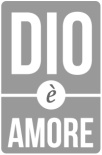 “Amerai il signore tuo Dio con tutto il cuore, tutta l’anima e tutta la forza”Amare Dio significa cercarlo per conoscerlo meglio, godere della sua presenza con la preghiera, meditazione, silenzio, celebrarlo assieme ai fratelli con i quali condivido il cammino nella fede.Dio sopra ogni cosa- ho fede in Dio? quanto conta per me Dio nelle scelte che faccio, in ciò che vivo?- dove investo le mie energie, i miei sentimenti, le mie sicurezze?- ci sono cose più importanti di Dio nella mia vita?- mi affido a maghi, pratico l'occultismo? Sono superstizioso?La preghiera: dialogo e intimità con Dio- prego solo per utilità, per ricavare beneficio?- non c'è spiritualità né vita di fede senza preghiera: quanto e come prego?- prego meccanicamente? Penso che sto parlando con una persona presente che mi ascolta?- se la preghiera è dialogo ascolto mai ciò che Dio mi dice? ho pensato mai a ciò che Dio vuole da me oppure pretendo solo che lui faccia la mia volontà?- la messa, i sacramenti, le feste e la domenica sono anche un momento di ristoro e crescita spirituale: ne sento mai il bisogno, come li vivo? come mi preparo?Dio amato, proclamato e testimoniato- rispetto Dio, il suo Nome e le sue cose: i santi, la Chiesa, i sacerdoti, i ministri, il popolo cristiano? Bestemmio? Racconto barzellette o cose che offendono la memoria santa di Dio?- penso mai all'esempio che dovrei dare come cristiano e discepolo di Cristo?- mi faccio riconoscere come cristiano oppure lo nascondo? Perché lo faccio?- mi sento parte della Chiesa, ascolto ciò che i suoi pastori dicono, desidero partecipare alla sua edificazione, oppure sono estraneo, assente, polemico.“Vi amerete come io ho amato voi"Amare come Dio ci ha amato è la sfida che Dio lancia agli uomini, l’uomo è prezioso, sacro. Il fratello che mi sta accanto non è territorio di conquista, non lo posso usare, calpestare, umiliare, non gli posso togliere il necessario per la vita. Questo è peccare contro il fratello. Non è sufficiente non fargli del male, non si può accettare l'indifferenza, Dio ci chiede di amarlo. Significa andargli incontro e non aspettare che lui ci avvicini. L'amore è attivo … creativo.La famiglia: luogo dove vivere e crescere- rispetto i genitori? Quanto tempo dedico al dialogo con i miei familiari? Il dialogo nella mia famiglia è superficiale oppure riguarda anche i sentimenti, desideri, bisogni?- aiuto i miei familiari in difficoltà, mi accorgo dei loro bisogni anche inespressi, rispetto i loro sentimenti?- il mio comportamento in famiglia, le mie parole, aiutano a creare un clima positivo e disteso? Cerco di essere costruttivo oppure sono assente, aggressivo o polemico?La sessualità: via verso la comunione- la sessualità è parte integrante della nostra persona, elemento fondamentale di relazione e fonte d'identità personale, è Dio che l'ha voluta e pensata, la Chiesa custodisce e annuncia con fedeltà il progetto di Dio. Ho cercato di conoscere ed accogliere questo progetto e di viverlo oppure mi basta il sentire comune?- la pornografia, la prostituzione … rendono le persone e l'intimità merce e cosa volgare: come mi comporto?- l’uso della sessualità fuori dal matrimonio svilisce il progetto di Dio sull'uomo e la sessualità. Come vivo il mio fidanzamento da questo punto di vista? Sono fedele?- come vivo la mia vita affettiva?I beni materiali: a servizio dell’uomo- Il Signore dice: non rubare. Cerco di appropriarmi di beni altrui, ho frodato?- quanto significano per me i soldi, i beni materiali? So accontentarmi di ciò che possiedo, oppure sacrifico il mio tempo, la mia vita al guadagno? Sono invidioso? Gioco d'azzardo; quanto ci conto e quanto spendo?- "Il superfluo del ricco è il necessario del povero". Ostentare la ricchezza, sprecare soldi in cose superflue, permettermi qualsiasi lusso, non è un atteggiamento evangelico. Come mi comporto in proposito? so condividere con chi ha bisogno?- ho danneggiato cose d'altri e/o della collettività?La vita: bene sacro affidato da Dio- ho attentato alla Vita e all'integrità fisica mia e del mio prossimo? - ho fatto uso di droga, abusato di alcolici, …?- ho desiderato, augurato la morte a qualcuno?- il cristiano ama la vita di tutti, e rifiuta la cultura di morte: l'aborto, l'eutanasia, la pena di morte, la guerra … conosco veramente l'insegnamento della Chiesa?-  l'aborto è un crimine contro la vita di un essere umano inerme ed innocente: ho praticato l'aborto, ho consigliato o ho spinto qualcuno a farlo?Vivere in comunità- il cristiano è figlio della luce: dico il falso, accomodo la verità a mio vantaggio?- l'odio e il rancore sono opposti all'amore: so perdonare o almeno mi sforzo? Ho desideri di vendetta?- la lingua ferisce più della spada: io come parlo del prossimo? Faccio pettegolezzi? - sono aggressivo con parole, azioni, atteggiamenti? Uso un linguaggio offensivo?- quanto conta per me la mia carriera? Come esercito l’autorità sulle persone che mi sono state affidate?- pretendo di avere sempre ragione? So ascoltare chi mi sta accanto? So valorizzare le persone conte quali vivo e lavoro? Sono superbo?